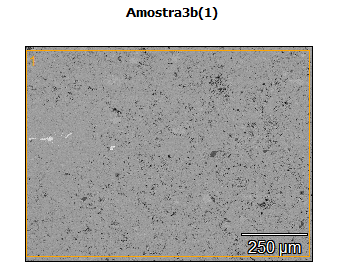 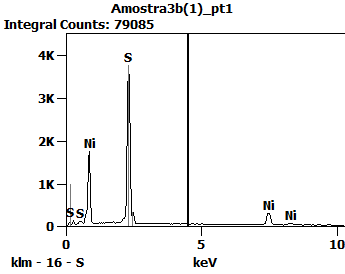 Weight %Atom %  S NiAmostra3b(1)_pt1  52.86  47.14  S NiAmostra3b(1)_pt1  67.25  32.75